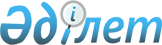 Об организации рабочих мест для прохождения молодежной практики по городу Текели
					
			Утративший силу
			
			
		
					Постановление акимата города Текели Алматинской области от 31 января 2012 года N 20. Зарегистрировано Управлением юстиции города Текели Департамента юстиции Алматинской области 10 февраля 2012 года N 2-3-104. Утратило силу - Постановлением акимата города Текели Алматинской области от 29 июня 2012 года N 188      Сноска. Утратило силу - Постановлением акимата города Текели Алматинской области от 29.06.2012 N 188      Примечание РЦПИ:

      В тексте сохранена авторская орфография и пунктуация.       

В соответствии с подпунктом 13) пункта 1 статьи 31 Закона Республики Казахстан от 23 января 2001 года "О местном государственном управлении и самоуправлении в Республике Казахстан", пунктом 5-7) статьи 7 Закона Республики Казахстан от 23 января 2001 года "О занятости населения" и Постановлением Правительства Республики Казахстан от 19 июня 2001 года № 836 "О мерах по реализации Закона Республики Казахстан от 23 января 2001 года "О занятости населения", акимат города ПОСТАНОВЛЯЕТ:



      1.оОрганизовать молодежную практику путем предоставления или создания временных рабочих мест для зарегистрированных безработных из числа выпускников организаций образования, реализующих профессиональные образовательные программы технического и профессионального, послесреднего, высшего образования, не старше двадцати девяти лет.



      2. Утвердить перечень работодателей, где в соответствии с потребностью рынка труда будут организованы рабочие места для прохождения молодежной практики, согласно приложению.



      3. Контроль за исполнением настоящего постановления возложить на курирующего (вопросы социальной сферы) заместителя акима города.



      4. Настоящее постановление вводится в действие по истечении десяти календарных дней после дня его первого официального опубликования.      Аким

      города Текели                              К. Айтжанов

Приложение к постановлению

акимата города Текели

от 31 января 2012 года N 20

"Об организации рабочих мест для

прохождения молодежной практики

по городу Текели" 

Перечень работодателей, организующих рабочие места для

прохождения молодежной практики
					© 2012. РГП на ПХВ «Институт законодательства и правовой информации Республики Казахстан» Министерства юстиции Республики Казахстан
				NНаименование организацииПрофессии (специальность)Количество организу-

емых рабочих местРазмер месячной заработной платыПродолжи-

тельность работы в месяцах1Государственное учреждение "Отдел экономики и бюджетного планирования города Текели"Экономист126000 тенге62Государственное учреждение "Центр занятости города Текели"Экономист-бухгалтер126000 тенге63Государственное учреждение "Отдел сельского хозяйства города Текели"Финансист, бухгалтер126000 тенге64Государственное учреждение "Налоговое управление по городу Текели"Экономист, бухгалтер326000 тенге65Государственное учреждение "Отдел занятости и социальных программ города Текели"Экономист-бухгалтер, юрист226000 тенге66Государственное учреждение "Управление юстиции города Текели"Юрист126000 тенге67Государственное учреждение "Отдел внутренних дел города Текели Департамента внутренних дел Алматинской области"Юрист126000 тенге68Государственное учреждение "Отдел земельных отношений города Текели"Экономист126000 тенге69Государственное учреждение "Отдел образования, физической культуры и спорта города Текели"Финансист, делопроизводитель126000 тенге610Индивидуальный предприниматель "Ергожанов К.А."Электрогазосварщик, автомеханик226000 тенге611Университет Центральной АзииФинансист, бухгалтер126000 тенге612Государственное коммунальное казенное предприятие "Детский сад N 16 акима города Текели"Воспитатель, педагог, психолог, учитель начальных классов226000 тенге613Текелийское управление N 310700 Акционерное общество "Народный Банк Казахстана"Финансист126000 тенге614Товарищество с ограниченной ответственностью "Текелийский горно-перерабатывающий комплекс"Специалист по государственному языку (переводчик, делопроизводитель), юриси126000 тенге614Товарищество с ограниченной ответственностью "Текелийский горно-перерабатывающий комплекс"Специалист по информационным технологиям (программист)126000 тенге614Товарищество с ограниченной ответственностью "Текелийский горно-перерабатывающий комплекс"Эколог126000 тенге615Товарищество с ограниченной ответственностью "Текели Кондитер"Юрист, делопроизводитель126000 тенге615Товарищество с ограниченной ответственностью "Текели Кондитер"Кондитер126000 тенге616Отделение в городе Текели Талдыкорганского филиала Акционерное общество "БТА банк"Экономист, финансист126000 тенге616Отделение в городе Текели Талдыкорганского филиала Акционерное общество "БТА банк"Специалист по информационным системам в Банке126000 тенге617Государственное коммунальное казенное предприятие "Городской дом культуры акима города Текели"Бухгалтер, финансист, делопроизводитель226000 тенге617Государственное коммунальное казенное предприятие "Городской дом культуры акима города Текели"Оператор электронно вычислительных машин126000 тенге618Государственное учреждение "Отдел ветеринарии города Текели"Ветеринарный врач126000 тенге619Текелийский территориальный отдел Департамента по исполнению судебных актов Алматинской областиПравовед126000 тенге620Товарищество с ограниченной ответственностью "Контракт"Бухгалтер126000 тенге620Товарищество с ограниченной ответственностью "Контракт"Механик126000 тенге6